Google Sites Editing Cheat Sheet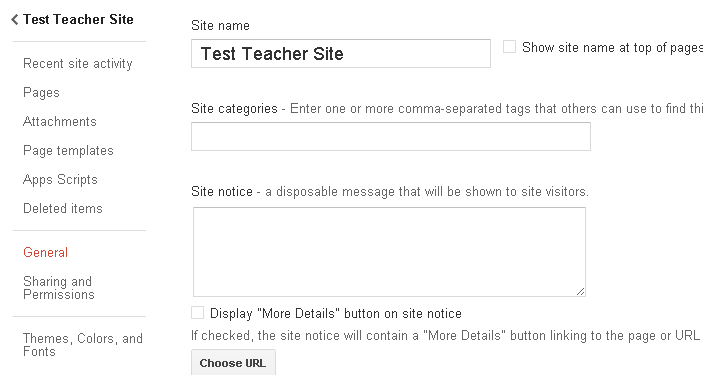 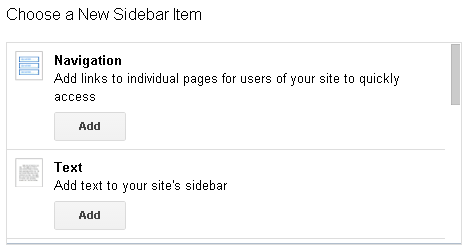 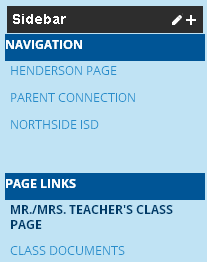 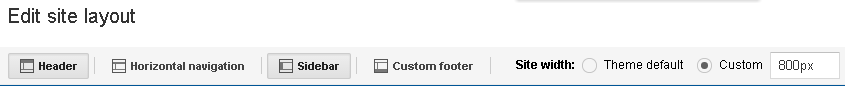 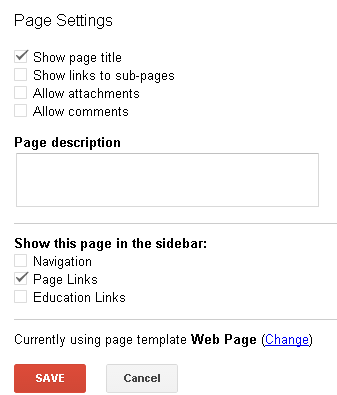 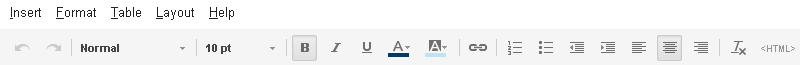 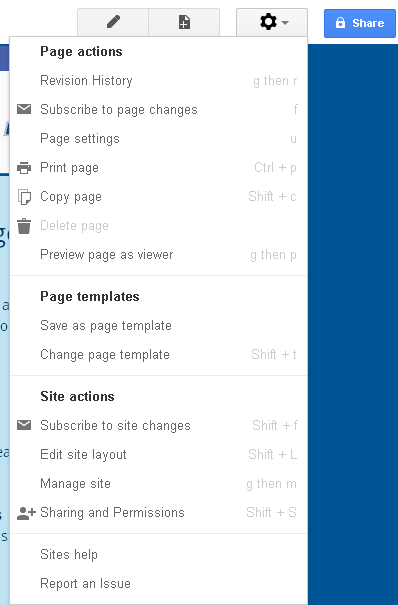 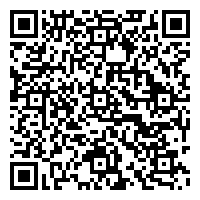 